University of Jordan/Aqaba
	Faculty of LanguagesStudy PlanBachelor’s Degree inArabic Language and LiteratureName of Degree: B.A in Arabic Language and Literature Graduation License: Each student is required to pass a comprehensive examination in the 
essential competences of Arabic Language and Literature, as a prerequisite to graduation. Components of Plan: The study plan for the B.A programme in Arabic language and Literature consists of (132) credit hours, allocated as follows: Numbering System:1. Departments:1 2. Course Codes Index of the second digit in course numbers Faculty	Department	Level	Area	Serial2 First: The University Requirements: (27) credit hours, allocated as follows: 1.	Compulsory Requirements: (12) credit hours2.	Elective Requirements: (15) credit hours1. Compulsory Requirements: 2. Elective Requirements: (6) credit hours to be chosen from the following:3Second: Faculty Requirements:  (24) credit hours as follows: 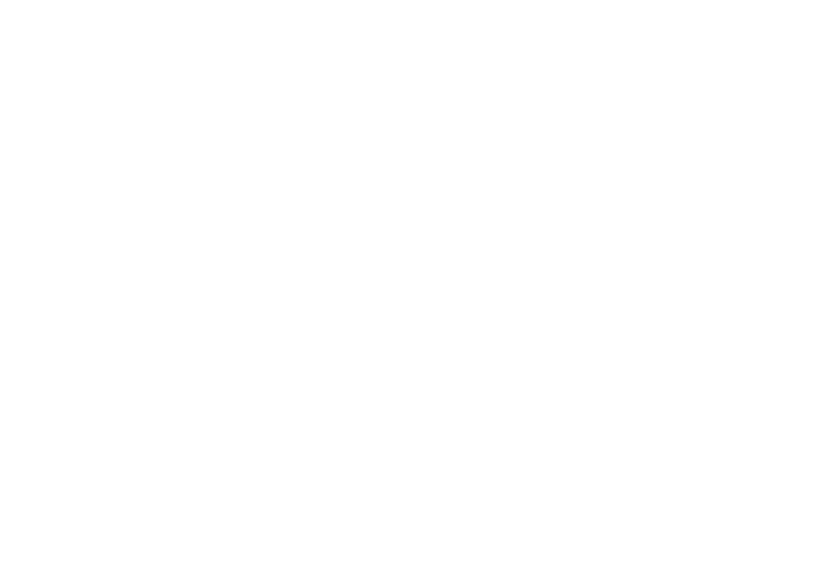 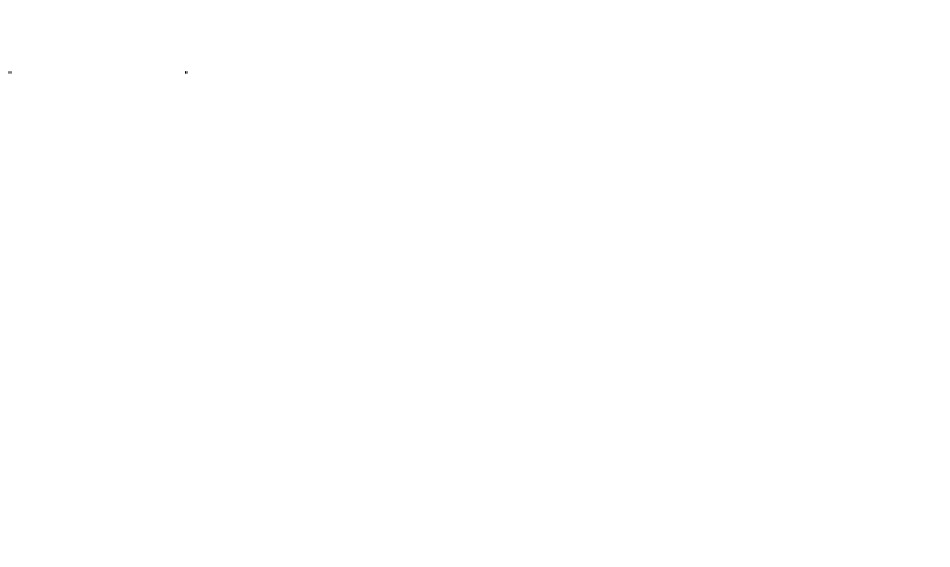 Second: Specialization Requirements (87) credit hours allocated as follows: 1. Compulsory Requirements: (60) credit hours. 2. Elective Requirements: (21) credit hours. 1. Compulsory Specialization Requirements: (60) credits which include the following: 4 Third: Elective Specialization Requirements (21) credit hours: 
The student chooses 9 courses from the following domains: 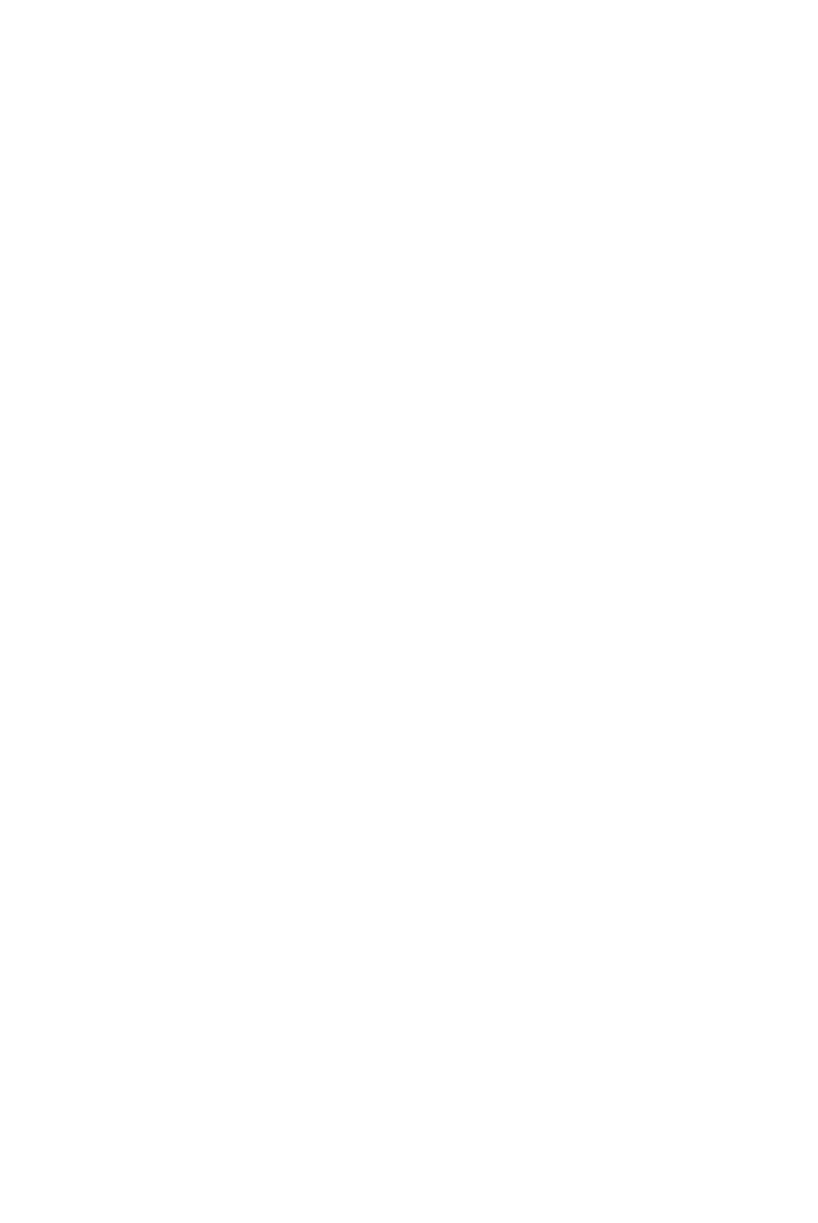 Courses Offered by the Department: 8 9The Guiding for the Students of the Department 
	of Arabic Language and Literature First Year Second YearThird Year Forth YearCourse Description B.A Program Department of Arabic Language and Literature 	 Faculty Obligatory : 5103101    An approach to reading the Arabic discourse	(3 credit)The student is incited to read expressively and lively the Arabic discourse which has no intonations. Varieties of citations from different text are provided. Obligatory course for specialization; 5103211	Morphology	(3 credit)This course deals with the concept of morphology within its linguistic 
Context. Nouns, pronouns , verbs , derivatives and conjugation are studied. 
Students are required to read in original references about these topics. 5103212    Arabic Syntax 1	(3 credit)This course deals with the basic concept of Arabic grammar . The dictation and its kind .Nouns , pronouns, verbs and article .	Case inflection marks,definiteness and indefiniteness. Nominal sentence: subject ,grammatical governors (agents)affecting the nominal sentence. 5103213   Arabic Syntax 2	(3 credit)This course deals with the following items: Transitive, confliction of grammatical governors. Accusatives: direct object . Adverbs of time and place, prepositions 5103217	Arabic Philology	(3 Cr.H.)14 This course aims at introducing various aspects of linguistic topics relating to the 
study of the Arabic language. It concentrates on the studies of ancient and modern 
Arab scholars. Topics such as the following will be studied: the evolution of Arabic, 
the emergence of standard Arabic(al-fusha) and the relationship between fusha and 
the other  dialects. 5103218	Arabic prosody	(3 credit)The course deals with the concept of Arabic meter ,the short syllables and 
	long syllables parts of feet , the sixteen Arabic meters and there kinds 
	together with the rhyme in ancient Arabic poetry and the modern as well 5103231   pre-Islamic literature	(3 credits)This course deals with the description of Arabia and the location of pre-Islamic poets with a look on the political, social and economic life of every poet. The pre-Islamic poem scheme is studied and valued. Certain poets are chosen fir study. 5103233 Early Islamic and Umayyad Poetry	(3 credits)A survey of the early Islamic and Umayyad poetry is provided. The student needs to know all about the locations of the poets and the different factors interacted to produce the expressive poetry of the age. 5103261   Rhetoric	(3 credits)This course deals with the three branches of rhetoric: Maani, Bayan and Badi. This includes survey of the theories of rhetoric, history and development and the prominent rhetoricians. 5103314   Arabic Syntax 3	(3 credits)This course deals with topics like addition, proposition, and forms of addressing, appraisal and illattribution, exclamation marks, derivatives and practical grammatical analysis of texts. 5103341   Abbassid Poetry	(3 credits)This course deals with selected poems of the prominent poet, the main aspects of the Abbasaid poetry 
and the artistic traits. The impact of the cultural, social, and political aspects in the Abbasaid poetry is studied 
and valued. 5103342   Abbasaid Prose	(3 credits)This course deals with the cultural interaction, the translation movement and the flourishment of the art of fine prose. A study of some prominent texts is provided. 5103343   Andalusian and Maghrebi Poetry	(3 credits)This course deals with a survey of poetry in the Andalusian and Morroccan periods with emphasis on the eminent poets and analysis of the poetic traits of this type of poetry. 5103345   Fatimid,and  Ayybid literature	(3 credits)This course aims at studying certain literary phenomena in both verse and prose in this period. It deals with the literary experience of some eminent men of letters and artistic traits. 5103362   History of Arabic literary criticism	(3 credits)This course deals with the development of concepts in the Arabic literary criticism, the main approaches, aspects, critics, and theories. Certain texts are studied in detail. 5103363   The Clarity and Eloquence of the Holy Koran and the Prophet's sayings (3 credits) This course deals with artistic traits of the language of the Holly Quran and the prophet’s (peace be upon him) sayings. The impact of these traits on the Arabic literature as a whole is discussed. 5103422   Modern Arabic linguistics	(3 credits)This course deals with the linguistic description of Arabic in the light modern linguistic schools such as structuralism, transformational generative grammar, functionalism and computational linguistics. It also utilizes the findings of socio-linguistics in studying current issue of Arabic. 5103451   Modern and contemporary Arabic poetry	(3 credits)This course deals with the development of Arabic poetry through classical, romantic, and modern trends with special emphasis on text analysis. 5103452   Modern and contemporary Arabic prose	(3 credits)This course deals with the development of modern and contemporary Arabic prose through its major trends: classical, romantic, realistic, experimental and its different genres such as: essay, short-story, novel, drama, with a special emphasis on text analysis. 16 5103463   Modern literary criticism	(3 credits)This course aims to display major schools, trends, and theories of literary criticism in relation to literature. 
The course examines the social, philosophical and political backgrounds of the development of critical theories. 5103468   Arabic syntax 4	(3 credits)The course deals with an analytical reading of selected texts from: kitab Al-Muqtadab of Al-Mubarrid, AlKhasa’s of Ibn Jinni.With citations of differences amongst the schools of grammar from the Insaf of Ibn AlAnbari and Al-Idah of Al-Zajjaj. Elective requirements of specialization: 5103104   Art of writing and expression	(3 credits)This course deals with expressive writing such as article, maqama, short remark, oration, message, short 
story, dialogue, and interview through expressive samples. A special attention is made to keeping the language 
pure and lively. 5103105    Arabic library	(3 credits)This course deals with the main texts of Arabic covering, Arabic phonology, morphology, grammar, rhetoric, criticism, and the poetic collections. The main dictionaries of Arabic ancient and modern are studied. 5103218	Arabic Lexicology	(3 Cr.H.)This course traces the compilation of Arabic lexicons from the ealy stages of collecting data, classifying words in special order, and the development of composing 
lexicons containing the bulk of Arabic vocabulary. Students are expected to submit a 
term-paper. 5103233   Early Islamic and Umayyad prose	(3 credits)This course deals with the topics of oration and writing in the early Islamic period with emphasis on eminent orators and writers and the traits of their production. It also deals with similar topics of the Umayyad 
periods. 5103301   Special Subject in Literature	(3 credits)

This course aims to stand on the subject of \ a phenomenon of Arabic literature in ancient or modern ages, such as: the structure of the poem in Jahiliyyah Period, Mua’lakat Poetry, Tramps poetry, the phenomenon of Budaiya, Spinning parthenogenesis, poetry of war ... etc.. The course makes the student get familiar with the factors affecting the inception of the phenomenon, linking it with its historical and cultural contexts. During the course, the student is expected to review certain significant texts related to the selected phenomenon.5103303    A classical Arab Man of Letters	(3 credits)A prominent writer or poet is chosen expressive of classical period.  The student needs to know thoroughly and depth the production of the writer or poet concerned. 17 5103324   Methods of Literary and Language Study.	(3 credits)A survey of the different schools of methodology, ancient and modern, Arabic and non arabic with special 
attention to the approaches of Orientalists. Attention is drawn to the approaches of editing Arabic texts and 
diction. 5103325   Problems confronting Arabic language	(3 credits)This course deals with the problems confronting Arabic language in reading and in writing. The exposition of the challenges and the traits of Arabic make it capable of facing and dominating. 5103326   TV Drama Series in Modern Standard Arabic	(3 credits)This course deals with the television drama and its relation to the novel, narration and recorded film. Attention is drawn to acting, developing and technical process. It incites the students to produce creative writing in these fields. 5103327   The Language and Style of Children’s Literature.	(3 credits)The course contains an introduction to the concept of childhood and a definition of children’s literature and its relation to linguistic, educational, psychological and social theories. It also deals with literary genres (poetry, drama, fiction) and the traits of each of these genres in relation to the different phases of childhood. 5103344   Andalusian and Morroccan prose	(3 credits)This course deals with the development of the Andalusian and Morroccan prose. It explores the Eastern factors which influenced this type of artistic production. The eminent writers need is exposed and studied with depth and through analysis. 5103346    The literature of the Crusade’s period	(3 credits)This course deals with the literature of the Crusade’s period. It explores the echo of the Crusade’s invasion to many parts of the Arab land and Islamic territories on the Arabic literature in the twelvth and thirteenth centuries A.D representatives poems and pieces of prose are analyzed. 5103347	Mamlukian Literature	(3 Cr.H.)Mamlukian Literature with emphasis on the main figures, schools, trends and sources. 
Applied examples are provided. A comprehensive survey of the main features and 18 traits of this age. Students are expected to submit a term- paper at the end of the 
course. 5103348    Arabic literature in the ottoman period This course deals with historic, political, social  and cultural background. Emerinent poets and writers need be exposed and representative pieces of verse and prose need be studied in depth and analysed. 5103403    A modern Arabic Man of Letters	(3 credits)A prominent writer or poet is chosen expressive of modern age. A student is expected to get familiar with one of the prominent men of letters in modern age. The student is expected to be acknoledged of his/her literary achievements. The student is also expected to be trained on analyzing the selected literary work. 5103404    Arabic Fiction: Novel, Short Story, and theatre	(3 credits)This course aims to study one of the fictional genres of modern Arabic literature namely novel, short-
story, and drama. It analyzes the different aspect of each type under the light of modern literary critical 
theories. 5103406   Modern Arabic Literature in Jordan and Palestine	(3 credits)A survey of the major trends and schools of literature in Jordan and Palestine are studied. Eminent poets and writers are exposed and pieces of their works are studied in depth and analyzed. 5103464   Comperative literature translated into Arabic	(3 credits)The course deals with comperative literature: concepts, development, schools and topics like the influence of certain literature of a nation on another, orientalism, translation through expressive works. 5103465   Arabic literature in the Islamic World and in Exil	(3 credits)This course deals with the Arabic diction and the ways of consulting Arab dictionaries ancient and modern. Arabic sentences are studied thoroughly and paragraphs as well. 5103466   Arabic Language in Islamic World	(3 credits)This course deals with the Arabic diction and ways of consulting Arabic dictionaries wither they are ancient or modern. Arabic sentences need to be studied thoroughly and paragraphs as well. 19 5103467   A book in Grammar	(3 credits)An expressive book in grammar in its different trends and schools is studied. It might be kitab Al Usul of Ibn Al-Sarraj or Sharh Al-Mufassal of Ibn ya’ish or the Mughani of Ibn Hisham. The book needs to be exposed and analyzed thoroughly and in depth. 5103468   Literature of Mysticism	(3 credits)A survey of the major trends and traits of the literature of mysticism with social emphasis on expressive literary words is studied. 5103469   Literature translated into Arabic	(3 credits)This course deals with literature translated from foreign language. Emphasis is on the different genres of literature and their stand in the original context. The influence of foreign literature on Arabic needs are exposed and analyzed. 5103470    Approaches to teaching Arabic language	(3 credits)This course aims to clarify the stand of Arabic language in the student’s mind, how its system works, and how Arabic differs from other language and how it conforms to them. The students need to get experience in reading, listening, and comprehending. They also need to know how to express themselves through and writing in Arabic. 5103471    Comparative Criticism	(3 credits)This course deals with applied criticism. The students need to get acquainted with practical valuation of verse and prose and analyzing thoroughly and depth artistic works. 5103472   Arabic philology	(3 credits)This course aims at introducing various aspects of linguistic topics relating the study of Arabic language. It concentrates on the studies of ancient and modern Arab scholars. Topics like: derivatives, synonyms and 
dialects need to be studied. 5103473   Arabic in media	(3 credits)This course aims to explore the distinct formal and stylistic characteristics of Arabic as used in journalism and the media, compared with other forms of Arabic usage. The course will examine the different levels of Arabic usage in the media which range from the most colloquial usage to modern standard Arabic. 20 NumberType of coursesCredit Hours1University Requirements272Faculty Requirements243Specialization Requirements(Compulsory and Elective)81Total132NumberDepartment1English  Language and Literature2French  Language and Literature3Arabic  Language and Literature4French /English LanguagesNumberArea of Specialization0Skills1Phonetics, Morphology, Syntax, Lexicology, Rhetoric andProsody2Linguistics and Philology3Pre-Islamic, Early Islamic, and Umayyad Literature4Abbasid, Andalusian, Fatimid, and Mamluki Literature5Modern and Comparative Literature6Literary Criticism, Classical and Modern7Sources of Literature and Language Studies, and ResearchMethodologies5131103CourseNumberCourse TitleCreditHours5112100Arabic Communication Skills 35101100English Communication Skills 35151100Military Sciences35152100Civic Education3CourseNumberCourse TitleCreditHours5501100Science and Society35502100Environment35162100Human Rights35111100Islamic Culture35121100Islamic System35131100Logic and Critical Thinking35102100Human  Civilization35172100Introduction to Sociology35122100Principles of Psychology5311100Geography of Jordan35111104History of Jordan and Palstine35132100Creative Writing35402100Introduction to Library andInformation Science35522100Principles in Public Safety35161100Foreign  Language35203100Principles of Administration35303100Principles of Human Nutrition3CourseNumberCourse TitleCredit hoursCredit hoursCredithoursPrerequisiteCourseNumberCourse TitleTheoreticalPractical5103101Methodology of ReadingArabic Texts3-3-5103103Introduction to StudyingHistory3-3-5103102The Philosophy ofHumanities and SocialSciences3-3-5103106Introduction to Geography3-3-5103105Introduction to Sociology3-3-5103107The Psychological basesof the Social Behaviour3-3-5103108Principles of PoliticalSciences3-3-5103109Computer Skills (2)(Humanities)3-3-Course No.Course TitleCredithoursPrerequisite5103211Morphology35103212Arabic Syntax 135103213Arabic Syntax  2351032125103216Arabic Prosody35103217Arabic Phonology35103231Pre-Islamic Literature35103232Early Islamic and Umayyad Poetry351032315103261Rhetoric35103314Arabic Syntax 3351032135103341Abbassid Poetry351032325103342Abbassid Prose351032325103343Andalusian and Maghrebi Poetry351032345103345Fatimid and ,Ayyubid MamlukiLiterature35103341 and51033425103362History of Arabic Literary Criticism351032615103363The Clarity and Eloquence of the HolyKoran and the Prophet's Sayings351032615103422Modern Arabic Linguistics35103212 and51032135103451Modern and Contemporary ArabicPoetry351033455103452Modern and Contemporary ArabicProse351033455103463Modern  Literary Criticism351034625103468Arabic Syntax (4)35103314Course No.Course TitleCredithoursPrerequisite5103104The Art of Writing and Expression35103105The Arabic Library35103218Arabic Lexicology35103233Early Islamic and Umayyad Prose3---5103301Special Subject in Literrature3---5103303A Classical Arabic Man of Letters.3---5103324Methods of Literary and Language Study.3---5103325Problems confronting Arabic language.3---5103326TV Drama Series in Modern StandardArabic35103327The Language and Style of Children’sLiterature.3---5103344Andalusian and Maghrebi Prose351033435103346The literature of the Crusades’s period3-------5103347Mamluki Literature5103348Arabic Literature in the Ottoman Period3---5103403A Modern Arabic Man of Letters.351033465103404Arabic Fiction: Novel, Short Story, andTheatre3---5103406Modern Arabic Literature in Jordan andPalestine3---5103464Comparative Literature translated intoArabic351034635103465Arabic Literature in the Islamic Word andin Exile3---5103466Arabic Language in the Islamic World3---5103467A Book in Grammar351032135103468Literature of mysticism351033415103469Literature translated into Arabic35103470Approaches to teaching Arabic language35103471Comparative criticism35103472Arabic philology351033145103473Arabic in Media3Course No.Course TitleCredithoursPrerequisite5103211Morphology35103212Arabic Syntax 135103213Arabic Syntax  2351032125103216Arabic Prosody35103217Arabic Phonology35103231Pre-Islamic Literature35103232Early Islamic and UmayyadPoetry351032315103261Rhetoric35103314Arabic Syntax 3351032135103341Abbassid Poetry351032325103342Abbassid Prose351032325103343Andalusian and Maghrebi Poetry351032345103345Fatimid and ,Ayyubid MamlukiLiterature35103341 and51033425103362History of Arabic LiteraryCriticism351032615103363The Clarity and Eloquence of theHoly Koran and the Prophet'sSayings351032615103422Modern Arabic Linguistics35103212 and51032135103451Modern and Contemporary ArabicPoetry351033455103452Modern and Contemporary ArabicProse351033455103463Modern  Literary Criticism351034625103468Arabic Syntax (4)351033145103104The Art of Writing andExpression35103105The Arabic Library35103218Arabic Lexicology35103233Early Islamic and Umayyad Prose3---5103301Special Subject in Literrature3---5103303A Classical Arabic Man ofLetters.3---Badi' al-Zaman al-Hamdhani5103324Methods of Literary andLanguage Study.3---5103325Problems confronting Arabiclanguage.3---5103326TV Drama Series in ModernStandard Arabic35103327The Language and Style ofChildren’s Literature.3---5103344Andalusian and Maghrebi Prose351033435103346The literature of the Crusades’sPeriod3-------5103347Mamluki Literature35103348Arabic Literature in the OttomanPeriod3---5103403A Modern Arabic Man of Letters351033465103404Arabic Fiction: Novel, ShortStory, and Theatre3---5103406Modern Arabic Literature inJordan and Palestine3---5103464Comparative Literature translatedinto Arabic351034635103465Arabic Literature in the IslamicWord and in Exile3---5103466Arabic Language in the IslamicWorld3---5103467A Book in Grammar351032135103468Literature of mysticism351033415103469Literature translated into Arabic35103470Approaches to teaching ArabicLanguage35103421Comparative criticism32301472Arabic philology351033145103473Arabic in Media3First SemesterFirst SemesterFirst SemesterSecond SemesterSecond SemesterSecond SemesterCourseNumberCourse NameCreditHoursCourseNumberCourse NameCreditHours5103101Methodology of ReadingArabic Texts35103104The  Art  of  Writing  andExpression35112100Communication Skills/Arabic Language (1)35103109Computer Skills (2)35101100Communication Skills/English Language (1)35112102Communication	Skills/Arabic (2)35103103Introduction to StudyingHistory35101102Communication	Skills/English (2)3----Compulsory	UniversityRequirement3---Compulsory UniversityRequirement3Total1515Total1515First SemesterFirst SemesterFirst SemesterSecond SemesterSecond SemesterSecond SemesterCourseNumberCourse NameCreditHoursCourseNumberCourse NameCreditHours5103231Compulsory UniversityRequirement35103232Early	Islamic	andUmayyad Poetry35103211Pre- Islamic Literature35103261Rhetoric35103212Morphology35103213Arabic Syntax (2)3---Arabic Syntax (1)35103213Compulsory	FacultyRequirement3---Compulsory FacultyRequirement3---Elective	DepartmentRequirement3---Elective DepartmentRequirement3Compulsory	UniversityRequirementTotal1818Total1818First SemesterFirst SemesterFirst SemesterSecond SemesterSecond SemesterSecond SemesterCourseNumberCourse NameCreditHoursCourseNumberCourse NameCreditHours5103216Arabic Prosody35103324Methods of Literary StudyAnd language35103314Arabic Syntax (3)35103233Early	Islamic	andUmayyad Prose35103105Arabic Library35103341Abbassid Poetry32301218Compulsory UniversityRequirement35103342Abbassid Prose35103217Arabic Phonology3---Elective DepartmentRequirement3---Elective	DepartmentRequirement3---Elective DepartmentRequirement3Total1818Total1818First SemesterFirst SemesterFirst SemesterSecond SemesterSecond SemesterSecond SemesterCourseNumberCourse NameCreditHoursCourseNumberCourse NameCreditHours5103343Andalusian andMaghrebi Poetry35103473Arabic philology35103345Fatimid & Ayyubid &Literature35103451Modern	andContemporary Poetry35103347Mamluki Literature35103452Modern	andContemporary Prose35103363The	Clarity	andEloquence of the HolyKoran	and	theProphet's Sayings35103462Modern	LiteraryCriticism35103362Historyof ArabicLiterary Criticism351030406Modern ArabicLiterature in Jordanand Palestine3Total1818Total1212